PODZIĘKOWANIAdla firmySTRABAG Sp. z o.o.
Budowa E59 Dobiegniew Słonice66-520 Dobiegniew
ul. Leśna 1Za sfinansowanie obiadów, a tym samym  okazanie ogromnego   serca dzieciom z Ukrainy - uczniom Szkoły Podstawowej               im. Żołnierzy Września – Woldenberczyków  w Gminnym     Zespole Szkół  w Dobiegniewie.Państwa zaangażowanie jest wyrazem życzliwości i empatii,       które stanowią powód do dumy.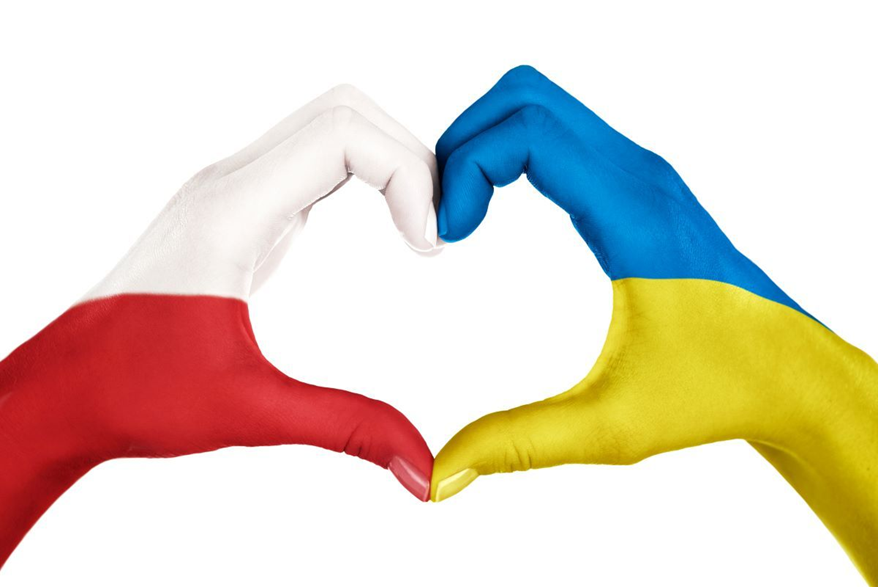                              Jolanta Pawlak                                 Dyrektor GZS w DobiegniewieDobiegniew, 9 czerwca 2022 roku